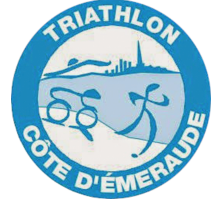 Inscription Nouveaux Licenciés :Dossier à envoyer complet à Triathlon Côte d’Emeraude15, rue de l’Etang35400 Saint-MaloUn dossier incomplet ne sera pas traité1- DEMANDE DE LICENCE FFTRI".A) il faut d'abord se rendre sur le site de la fédération française de triathlon et plus particulièrement sur l'onglet des inscriptionsB) cliquer sur le 2ème onglet " se licencier "   - la 1ére page correspond aux données administratives ("personnelles")   - le 2eme page vous permet de préciser votre profession, vos diplômes, vos autres licences   - la 3eme page vous permet de choisir votre ligue (BRETAGNE) et votre club (TRIATHLON COTE D'EMERAUDE) dans les menus déroulants   - la 4eme page vous permet de choisir votre type de licence. type B pour les adultes, et type A pour les jeunes (en fonction de la date de naissance que vous avez fourni, le choix est restreint aux licences qui vous concernent)   - la 5eme page est consacrée à l'information sur les assurances complémentaires que vous pouvez souscrire si vous le désirez. Lisez bien les choix possibles et cochez les cases qui vous intéressent pour valider   - la 6eme page vous permet de télécharger une photo d'identité (facultatif)   - la 7eme page est un espace récapitulatif et de validation des donnéesC) une fois que vous aurez validé vos données, vous allez recevoir 2 mails :    * un mail de confirmation comprenant votre identifiant et votre mot de passe (mot de passe qu'il faudra personnaliser à la 1ere connexionun mail comprenant un fichier "DEMANDE DE LICENCE FFTRI". il faut imprimer et signer ce document et le remettre avec votre dossier pour votre inscription 2. UN CERTIFICAT MEDICALUn certificat médical de " non contre-indication à la pratique du triathlon en compétition " est obligatoire pour tous les nouveaux licenciés (voir avec votre médecin traitant).3) 1 FICHE DE RENSEIGNEMENTS : Compléter la fiche de renseignement personnel4)  PAIEMENT DE LA COTISATION : Un chèque de -195€ pour les adultes (licence triathlon et adhésion club) et un chèque de caution de 60 €-130€ pour les jeunes à partir de 17 ans (licence triathlon jeune et adhésion club)-285 € pour les jeunes intégrant la section Triathlon (Licence natation, licence triathlon et adhésion club)5) pour les MINEURS uniquement : 1 FICHE D'AUTORISATION PARENTALE : A remplir et à signer par les parents6) Le règlement intérieur signéUne fois le dossier complet, le club valide l'inscription au niveau de la ligue et la rend effective.L'inscription donne accès à tous les entrainements du club.Pour tout renseignement complémentaire, contactez le club par mail :tri.cote.emeraude@gmail.comOuEmmanuel RENAULT : 06 59 67 41 35Reprise de l’entrainement Natation le Mardi 10 septembre 2019Renouvellement de Licence :Dossier à envoyer complet à Triathlon Côte d’Emeraude15, rue de l’Etang35400 Saint-MaloUn dossier incomplet ne sera pas traité1- DEMANDE DE LICENCE FFTRI". 1) il faut d'abord se rendre sur le site de la fédération française de triathlon et plus particulièrement sur l'onglet des inscriptions2) cliquer sur le 2ème onglet " se licencier " puis "espace personnel" en haut à D.s'identifier avec LE N° DE LICENCE : lettre A suivi de 5 chiffre uniquement + mot de passe   - la 1ére page correspond aux données administratives ("personnelles")   - le 2eme page vous permet de préciser votre profession, vos diplômes, vos autres licences   - la 3eme page vous permet de choisir votre ligue (BRETAGNE) et votre club (TRIATHLON COTE D'EMERAUDE) dans les menus déroulants   - la 4eme page vous permet de choisir votre type de licence. type B pour les adultes, et type A pour les jeunes (en fonction de la date de naissance que vous avez fourni, le choix est restreint aux licences qui vous concernent)   - la 5eme page est consacrée à l'information sur les assurances complémentaires que vous pouvez souscrire si vous le désirez. Lisez bien les choix possibles et cochez les cases qui vous intéressent pour valider   - la 6eme page vous permet de télécharger une photo d'identité (facultatif)   - la 7eme page est un espace récapitulatif et de validation des données2) UN CERTIFICAT MEDICALDepuis cette année, les procédures ont changé.Pour les personnes qui demandent un renouvellement de licence (qui ont donc déjà une licence 2018-2019) et si le certificat en procession du club date de moins de 3 ans alors il faut fournir un questionnaire de santé signé par le triathlète certifiant qu'il n'a aucun problème de santé > Voir Annexe3) 1 FICHE DE RENSEIGNEMENTS : Compléter la fiche de renseignement personnel4)  PAIEMENT DE LA COTISATION : Un chèque de -195€ pour les adultes (licence triathlon et adhésion club) et un chèque de caution de 60 €-130€ pour les jeunes à partir de 17 ans (licence triathlon jeune et adhésion club)-285 € pour les jeunes intégrant la section Triathlon (Licence natation, licence triathlon et adhésion club)5) pour les MINEURS uniquement : 1 FICHE D'AUTORISATION PARENTALE : A remplir et à signer par les parents6) Le règlement intérieur signéUne fois le dossier complet, le club valide l'inscription au niveau de la ligue et la rend effective.L'inscription donne accès à tous les entrainements du club.Pour tout renseignement complémentaire, contactez le club par mail :tri.cote.emeraude@gmail.comOuEmmanuel RENAULT : 06 59 67 41 35 Reprise de l’entrainement Natation le Mardi 10 septembre 2019 